 1.	From observations or by checking service information, determine the location of the DEF reservoir and fill point. (describe): ________________________________________________	____________________________________________________________________________ 2.	Check service information for the specified procedure to follow when inspecting,	testing, and servicing the diesel exhaust fluid (DEF) systems. Describe the specific procedure.	_____________________________________________________________________________	_____________________________________________________________________________ 3.	Check the service information and technical service bulletins for concerns related to DEF contamination. (describe): _______________________________________________________	_____________________________________________________________________________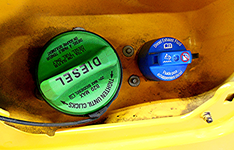 